Конспект НОД по лепке во второй младшей группе «Колобок и его друзья»Занятия изобразительной деятельности помогают ребенку овладеть элементарными приемами лепки, а также благотворно влияют на общее развитие ребенка: воспитывают чувство прекрасного, развивают мышление, воображение, внимание, память, формируют трудолюбие.Цель: Формировать умение скатывать комки пластилина между ладонями круговыми движениями. Побуждать называть персонажей сказки. Продолжать воспитывать доброжелательное отношение к игровым персонажам, вызывать сочувствие к ним и желание помочь. Продолжать развивать интерес к лепке.Задачи:1. Художественно эстетическое развитие:прививать у детей интерес к творческой деятельностиразвивать усидчивость, собранность, старательность, аккуратность и внимательностьразвивать мелкую моторику рук.2. Развитие речи:активизация словаря по теме.3. Познавательное развитие:закреплять знание персонажей сказки.Демонстрационный материал: ширма, персонажи кукольного театра к сказке "Колобок».Раздаточный материал: пластилин, картонка-подставка для готового изделия, доска для лепки, салфетки.Ход занятия: Ребенок сидит перед ширмой.Взрослый:  К нам сегодня пришла в гости сказка, но нам надо отгадать с вами какая сказкаС пылу с жару из печи,
Ни минуты не молчит –
По тропинке катится,
Подвигами хвалится.Ребенок: КолобокВзрослый:  Совершенно верно! Давай,  вспомним, какие герои нам встретились, а для этого отгадай загадкиВзрослый: Кого колобок встретил в лесу:Что за зверь такой лесной?
В белой шубке он зимой.
Всех боится зверь-трусишка.
Как зовут его?Ребенок: Зайчишка.Взрослый: А ещё кто?Кто зимой холодной,В лесу ходит злой и голодный?Ребенок: Волк.Взрослый: Молодец! А кто ещеЛюбит кушать он малинуИ в берлоге спать всю зиму.Страшно может он реветь,А зовут его.Ребенок: МедведьВзрослый: И еще одного героя отгадайДогадайтесь, кто же это?В шубку рыжую одета.И не рыба, и не птица.Это — хитрая.Ребенок: ЛисицаВзрослый: Правильно, а теперь давай  сделаем физкультурную минуткуФизкультминуткаСкачут, скачут во лесочкеЗайцы – серые клубочки(Руки возле груди, как лапки у зайцев; прыжки).Прыг – скок, прыг – скок –Встал зайчонок на пенек(Прыжки вперед – назад)Всех построил по порядку, стал показывать зарядку.Раз! Шагают все на месте.Два! Руками машут вместе.Три! Присели, дружно встали.Все за ушком почесали.На четыре потянулись.Пять! Прогнулись и нагнулись.Шесть! Все встали снова в ряд,Зашагали как отряд.Взрослый: Все хотели съесть Колобка, и он обиделся. Стало плохо ему одному. Хочется Колобку с кем-нибудь поиграть. Давай, слепим  друга. Будут они ,потом играть, песни петь, весело им будет вместе!Показываем ребенку, как нужно круговыми движениями между ладоней скатать большой шар из пластилина. Затем сделаем глазки из двух маленьких кусочков пластилина (белый и черный), носик (желтый) и ротик (красная колбаска). Если у ребенка не получается - помогаем.Взрослый: Молодец!  У нашего колобка есть друг. Теперь колобку будет не скучно в лесу.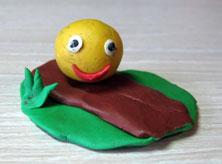 